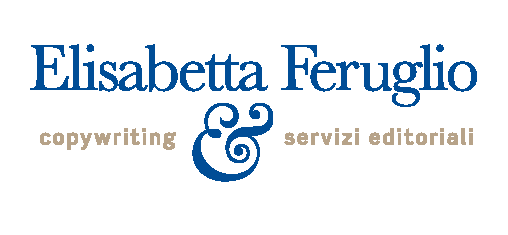 Udine, 18 ottobre 2023
Il vetro, il suo uso, gli archivi del vetro di Venezia: conferenza con David LandauRiportare il vetro di Murano del Novecento all’attenzione del grande pubblico: con questo obiettivo sono nate Le Stanze del Vetro e il Centro Studi del Vetro di Venezia, definite dal Chief Curator della Frick Collection di New York su Apollo. The Art Magazine ‘la più importante istituzione culturale creata in Italia nell’ultimo decennio’. Della sua realizzazione e del suo sviluppo concettuale nel tempo ne parlerà il suo fondatore e direttore, David Landau, nella conferenza organizzata dall’Università Popolare il 26 ottobre (Palazzo Torriani, ore 18.15). La conferenza è a ingresso libero ed è valida per 1 credito CFP tramite autocertificazione su Im@teria.David Landau parlerà degli sforzi fatti dalla Pentagram Stiftung, la fondazione svizzera creata da sua moglie, Marie-Rose Kahane e da lui stesso, per riportare il vetro muranese del Novecento all’attenzione del grande pubblico, e per riaccendere la fiammella di una ricerca storica e artistica ad alto livello in questo campo. Da circa tredici anni le loro due principali creazioni, le Stanze del Vetro e il Centro Studi del Vetro, entrambi parte della Fondazione Giorgio Cini sull’isola di San Giorgio a Venezia, sono cresciute esponenzialmente nelle loro attività, diventando - attraverso una serie di mostre effettuate dalla prima, e attraverso la creazione dell’archivio generale del vetro muranese del Novecento da parte della seconda - “la più importante istituzione culturale creata in Italia nell’ultimo decennio”, come scritto dal Chief Curator della Frick Collection di New York sull’eminente rivista Apollo. The Art Magazine. La lezione sarà corredata da molte immagini a supporto dell’uso del vetro, della sua specificità e importanza nella storia del “genius of Venice”, di questo materiale così effimero e così imperituro.L’evento è gratuito e aperto a tutti. Si terrà giovedì 26 ottobre presso Palazzo Torriani, in Largo Melzi 2 a Udine, alle 18.15 (il Parcheggio Magrini è gratuito dalle 18.00 alle 22.00).Per i soci e le socie dell’Università Popolare, la conferenza sarà visibile anche su ZOOM al link:https://eu01web.zoom.us/j/68558560052?pwd=c1U2NEIxcWtxVkdwTnBycDJ0Undodz09Password: 716903Dal 27 ottobre 2023 sarà inoltre presente sulla piattaforma YouTube dell’Associazione.____________________________________David Landau (1950) si è laureato in Medicina presso l’Università di Pavia e in Storia dell’Arte a Oxford. Trasferitosi a Londra, nel 1985 è stato fra i fondatori di Loot, giornale di annunci per vendite di seconda mano, ceduto nel 2000. È stato il fondatore di Saffron Hill Ventures, specializzata in tecnologie sostenibili avanzate. Fondatore ed editor della rivista scientifica Print Quaterly (sulla storia della stampa), ha pubblicato diversi libri di storia dell’arte. Trustee per la National Gallery di Londra fra il 1996 e il 2003, è stato poi nel Board del National Gallery Trust fino al 2022. Membro del Board of Governors of the Courtauld Institute of Art, nonché già membro del Committee of the Art Fund, è stato Trustee dal 2001 al 2019 di Yad Hanadiv e dal 2001 Trustee della Fondazione Rothschild Europa. È inoltre tesoriere della fondazione del Burlington Magazine, Trustee del Borletti Buitoni Trust per la musica e della Fondazione Santa Maddalena per scrittori e botanici. È stato Curator of Pictures per il Worcester College, di Oxford, di cui è stato Fellow dal 1980 al 2009.  Nel 2010 è stato presidente della Fondazione dei Musei Civici di Venezia. Attualmente dirige le Stanze del Vetro, un museo appositamente creato all’isola di San Giorgio a Venezia presso la Fondazione Cini e supportato dalla Pentagram Stiftung, fondazione senza scopo di lucro con sede in Svizzera, per la ricerca inerente al vetro in epoca moderna e contemporanea.____________________________________L’Università Popolare di Udine è stata fondata nel 1910: tra le prime in Italia nel suo genere, oggi è una delle più antiche e prestigiose associazioni culturali della città. Per statuto si propone di diffondere l’istruzione scientifica, letteraria ed artistica attraverso conferenze, corsi e altre iniziative. Per decenni, ha ospitato conferenzieri autorevoli e prestigiosi come Concetto Marchesi, Carlo Bo, Fulvio Tomizza e Giuseppe Petronio. Da ottobre a maggio, propone due conferenze al mese: il calendario viene pubblicato sul sito istituzionale www.unipopudine.it, dove è anche possibile associarsi (la tessera vale un anno dal momento dell’iscrizione). La sede è in Via Brigata Re 29, a Udine. Udine, ottobre 2023. Per informazioni: Elisabetta Feruglio340 8953199 - copy@elisabettaferuglio.it